Урок по математике в 5-м классе по теме "Уравнение"       Учитель математики МБОУ СОШ № 59 г.Пензы Аброськина Т.В.Цель урока: создать условия для осознанного и уверенного владения навыком решения уравнений.Образовательные задачи урока:Ввести понятия уравнения и корня уравнения;Повторить решение простых уравнений;Научить решать уравнения, содержащие более одного арифметического действия, используя изученные свойства действий сложения и вычитания.Развивающие задачи урока:развивать творческие способности учащихся;развивать умение обобщать, классифицировать, строить умозаключения, делать выводы;развивать коммуникативные навыки;развивать умение сотрудничать при решении учебных задач.Воспитательные задачи урока:воспитывать культуру умственного труда;воспитывать культуру коллективной работы;воспитывать упорство в достижении цели.Формы организации деятельности учащихся: индивидуальная, фронтальная, парная.Оборудование: компьютер, проектор, презентация.Планируемые образовательные результаты:Предметные: уметь решать уравнения.Личностные: уметь осуществлять самооценку на основе критерия успешности учебной деятельности; осознавать ответственность за общее дело; понимать причины успеха/неуспеха в учебной деятельности.Метапредметные:регулятивные – уметь определять и формулировать цель на уроке с помощью учителя; проговаривать последовательность действий на уроке; работать по коллективно составленному плану; оценивать правильность выполнения действия на уровне адекватной ретроспективной оценки; планировать свое действие в соответствии с поставленной задачей; вносить необходимые коррективы в действие после его завершения на основе его оценки и учета характера сделанных ошибок; высказывать свое предположение;коммуникативные – уметь оформлять свои мысли в устной форме; слушать и понимать речь других; совместно договариваться о правилах поведения и общения в школе и следовать им; уметь выражать свои мысли с достаточной полнотой и точностью;познавательные – уметь ориентироваться в своей системе знаний (отличать новое от уже известного с помощью учителя); добывать новые знания (находить ответы на вопросы, используя учебник, свой жизненный опыт и информацию, полученную на уроке); уметь осознанно и произвольно строить речевое высказывании; самостоятельно создавать алгоритмы деятельности; извлекать из математических тезисов необходимую информацию; использовать знаково-символические средства; строить логическую цепочку рассуждений.Ресурсы:Математика. 5 класс. Н.Я.Виленкина, В.И.Жохова, А.С.Чеснокова, С.И.Шварцбурга. М.: Мнемозина, 2019.Тип урока:  открытие новых знанийТехнология проведенияДеятельность учителяЗадания, выполнение которых приведет к достижению запланированных результатовДеятельность учениковТехнология проведенияДеятельность учителяЗадания, выполнение которых приведет к достижению запланированных результатовДеятельность учеников1. Мотивация к учебной деятельности.Цели:
-актуализировать требования к ученику с позиций учебной деятельности;
-создать условия для формирования внутренней потребности учеников во включении в учебную деятельность;
-установить тематические рамки.Устанавливать тематические рамки.Здравствуйте, ребята, встаньте ровно, приведите свои принадлежности в порядок. Сегодня мы проводим обычный урок математики чуть-чуть в необычном формате. На нашем уроке присутствуют гости, учителя нашей школы. Повернитесь и поздоровайтесь, пожалуйста, с гостями.Садитесь.Мы спокойны, добры и приветливы. Глубоко вдохните. Выдохните вчерашнюю обиду, злость, беспокойство. Вдохните в себя положительные эмоции. Я желаю вам хорошего настроения. Я надеюсь, хорошее настроение сохранится у вас до конца урока.- А начнём наш урок с небольшой математической притчи:Выбор за тобой"Это невозможно!" - сказала Причина."Это безрассудство!" - заметил Опыт."Это бесполезно!" - отрезала Гордость."Попробуй..." - шепнула Мечта.Какая из всех предложенных фраз будет девизом нашего урока?Что мы будем пробовать? -  Сядьте правильно, подготовьте рабочее место к письму: поверните стул и принадлежности в нужном направлении, прижмите спину к спинке стула.- Запишите заголовок работы также как вы видите на доске. Попробуем свои возможности быстрого счёта .  Пронумеруйте 5 строчек и запишите только промежуточные и конечный результат столбиком. 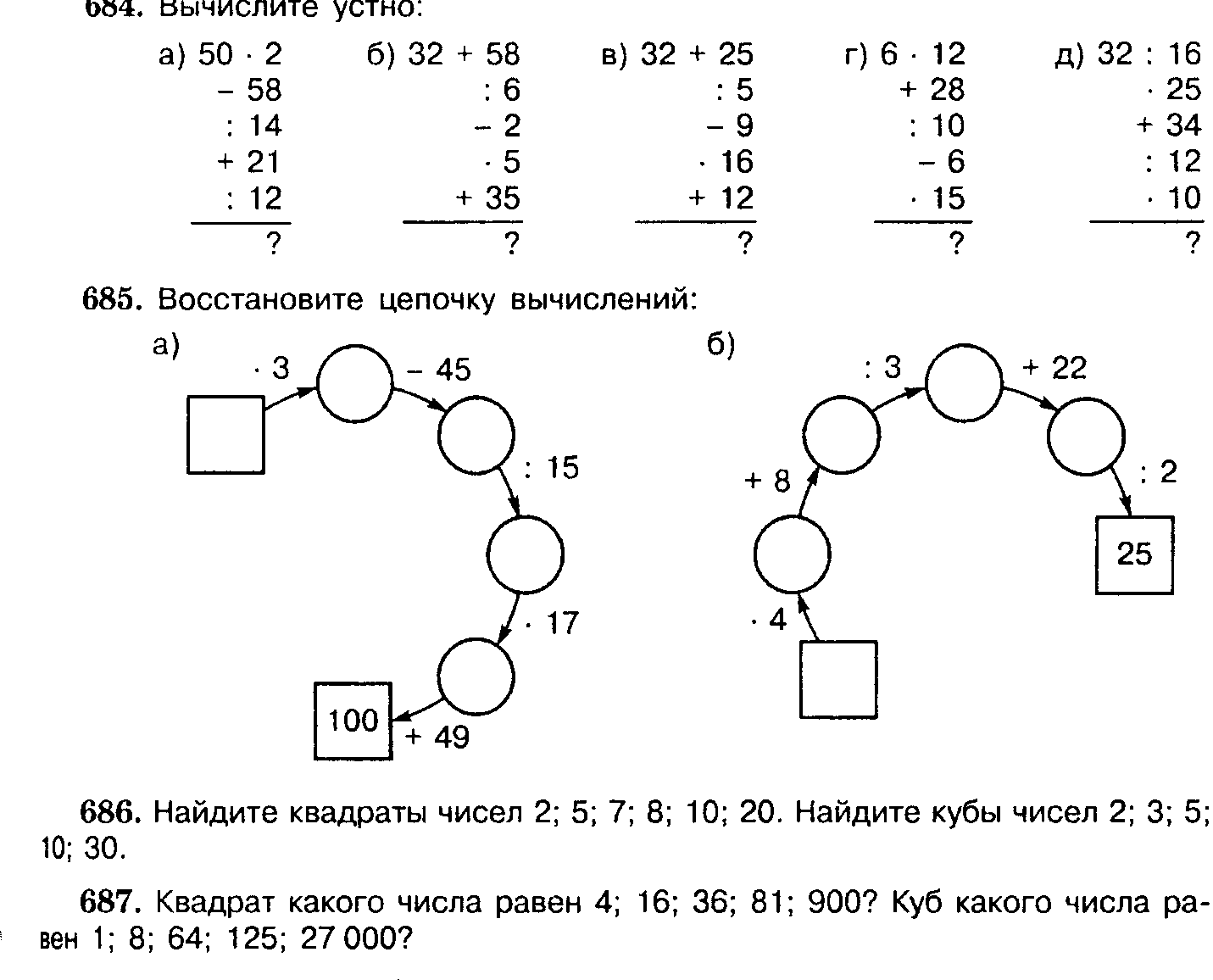 Проверим с помощью красного карандаша:1в. : 72, 100,10,4, 60.2в.: 2, 50, 84, 7,70.Оцените свою работу: поднимите руки, кто выполнил без ошибок-зелёный кружок светофора, 1-2 ошибка-жёлтый, 3 и более- красный. . Какова причина ошибок?А если все вычисления записать в одну строчку и не написать знак равно, то что мы получим? Почему?Внимание на доску: разделите все записи, которые здесь видите на 2 группы и запишите номера в каждую группу через запятую. Сверьте записи в парах. Если всё одинаково, пара сообщает об окончании работы. Если нет, посовещайтесь и примите решение. Напомните правила работы в парах.На доске:1) У+29
2) 105 : k = 35
3) d – 27 = 48
4) c * 16 = 645) 17 + b
6) X - 416
- Какая пара закончила свою работу?- Проверяем.-  Почему вы так решили? Объясните.         
(Это буквенные выражения. Это равенства - уравнения)-Какую тему мы уже изучали в 5 классе? (буквенные выражения)_А почему такие выражения называются буквенными7-Во второй группе тоже есть буква, а вы не отнесли к выражениям. Почему? (Это равенства) 
- Вы оставили уравнения, тем самым определив тему урока.
- Кто может сформулировать тему нашего урока? (Уравнение).-В каком классе вы впервые услышали это понятие?- Запишем тему в тетрадь.- Найдите по содержанию учебника страницу по данной и теме, подскажите всем и откройте учебники на нужной странице. Выполняют задание. Объясняют свой выбор.
Проговаривают и записывают тему урока.Свои силы, возможности, знания.Числовые выраженияОдин говорит, другой слушаетУметь договариваться.I:2,3,4II:1,5,62. Актуализация и фиксирование индивидуального затруднения в пробном действии; выявление места и причины затруднения.Цели:
-создать условия для выполнения учащимися пробного учебного действия;
-организовать фиксирование учащимися индивидуального затруднения;
-выявить место (шаг, операцию) затруднения;
-зафиксировать во внешней речи причину затруднения. Организует фиксирование индивидуального затруднения, выявление места и причины затруднения во внешней речи, обобщение актуализированных знаний-Чтобы понять всё ли мы знаем об уравнениях или нет, вам необходимо заполнить таблицу: «Знаю. Хочу знать. Узнал»- В первом столбце таблицы находится информация об уравнениях. Определите для себя, что вы уже знаете, а чтобы хотели узнать. Ставьте  значок в первой колонке:+  знаю-   не знаюV - слышал, но недостаточно владею информацией-О чём бы вы хотели узнать на нашем уроке? Поставьте плюс  во вторую колонку «Хочу узнать». (Дети самостоятельно работают с таблицей) -А третья колонка пока останется, мы её запишем в конце урока.- Что же вы знали до сегодняшнего урока? -Что хотели бы узнать?Формулируют тему и цели урока «Уравнение»Определяют цели и задачи. - Цель урока: «познакомиться с понятиями Переменная Корень уравнения Что значит решить уравнение.- Задачи урока: научиться решать сложные уравнения и задачи с помощью уравнения.Отвечают на вопросы.3. Построение проекта выхода из затруднения.Цели:
-создать условия для составления совместного плана действий;
-организовать уточнение следующего шага учебной деятельности.Организует уточнение следующего шага учебной деятельности, составление совместного плана действий.-Запишем уравнения в три столбца:105 : k = 35    d – 27 = 48       c * 16 = 64      17+65= 82- В чём главное отличие уравнения от буквенного выражения?Любое ли равенство можно назвать уравнением?
-Кто может дать определение? (Равенство, содержащее букву, значение которой нужно найти называется уравнением)
- Работа с учебником:  п.10, с.72-73.
Прочитайте статью учебника, приготовьтесь отвечать на вопросы:
- Что называется корнем уравнения? (Значение буквы, при котором из уравнения получается верное числовое равенство, называют корнем уравнения)Найдём корень уравнения 105:k=5 ( 1 человек у доски)- заодно вспомнить правило оформления записей при решении уравнений 
- Что значит решить уравнение? (Это значит найти все его корни или доказать, что корней нет).Попробуем решить ещё два уравненияг) у · 0 = 15.                                   д) 0 · х = 0.Ответ: корней нет.                      Ответ: любое число.ФИЗКУЛЬТМИНУТКА ( упр., сидя на стуле и для глаз)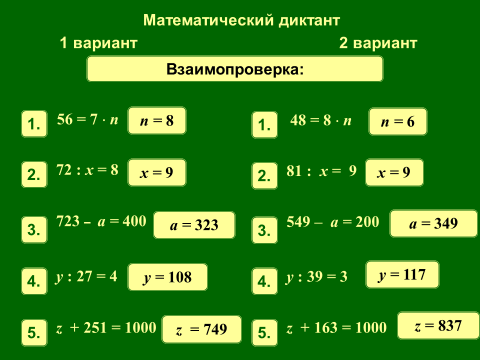  Найдите корни простых уравнений (взаимопроверка выполняется по экрану  с помощью красного карандаша + оценка – «5»- пять +, «4» - четыре +, «3» - …)Сколько действий выполняли для нахождения неизвестного компонента? (Одно)Предположите, если уравнение сложное, то достаточно его решить одним действием?б) письменно: №376 ( д)Решение уравнений двумя способами (комментированное решение уравнений).
Решим уравнение  56- (х+12)=24 
1-й способ.
Прочитайте уравнение.Как одним словом называется левая часть равенства? ( разность)Назовите компоненты разности.Назовите уменьшаемое. (56)Вычитаемое. (х+12)
В каком компоненте содержится  неизвестное? (В вычитаемом).
Как найти неизвестное вычитаемое? (Из уменьшаемого вычесть разность)Находим вычитаемое: х+12=56-24Х+12= 32Какое уравнение получилось? (Простое)Что теперь неизвестно? (1 слагаемое х). Находим неизвестное слагаемое: х= 32-12
х=20Пр.: 56- ( 20+12)=56-32=24Ответ: х=202-й способ.
Некоторые уравнения можно решить, опираясь на свойства сложения и вычитания. Какое свойство можно применить при решении этого уравнения? (Вычитание суммы из числа). Упростим выражение, стоящее в левой части уравнения, использовав правило вычитания суммы из числа. (Формулируют правило)
(56-12)-х=2444-х=24Х=44-24Х=20Пр.: 56- ( 20+12)= 56-32=20
Ответ: 20Какой способ для вас показался проще? Почему?Отвечают на вопросы. Записывают в тетради цель урока.
Составляют и проговаривают план действий с помощью учителя. Выполняют задания в тетрадях.4. Реализация построенного проекта и первичное закрепление с проговариванием во внешней речи.Цели:
-реализовать построенный проект в соответствии с планом;
-закрепить новое знание в речи и знаках;
-зафиксировать преодоление возникшего затруднения. Организует реализацию построенного проекта в соответствии с планом, подводящий диалог, фиксирование нового знания в речи и знаках.Решите уравнение любым способом. (35 + у) – 15 = 31(Самостоятельно решают уравнение и проверяют по экрану).
Под руководством учителя выполняют составленный план действий. Отвечают на вопросы учителя. Фиксируют новое знание в речи и знаках.5. Рефлексия учебной деятельности на уроке.Цели:
-зафиксировать новое содержание урока;
-организовать рефлексию.Организует фиксирование нового содержания, рефлексию.
Запись домашнего задания на доске.- Подведем итог работы на уроке. Какую цель мы ставили? Достигли ли цели?
- Расскажите, чему вы научились. Что вы хотели узнать и что  узнали? Заполните последнюю графу таблицы.Что не удалось узнать? (Прием «Интрига») ( Решение задач с помощью уравнений). Решение задач с помощью уравнений мы рассмотрим на следующем уроке.Удалось ли вам сегодня подняться по лестнице «Математических знаний» выше? На сколько ступеней и почему? ( Мы узнали новые понятия: корень уравнения, что значит решить уравнения, как решать сложные уравнения).
- Домашнее задание: п.10, с.58-60, №395(в,г), 396(б), + онлайн тест по ссылке: https://testedu.ru/test/matematika/5-klass/uravneniya.html.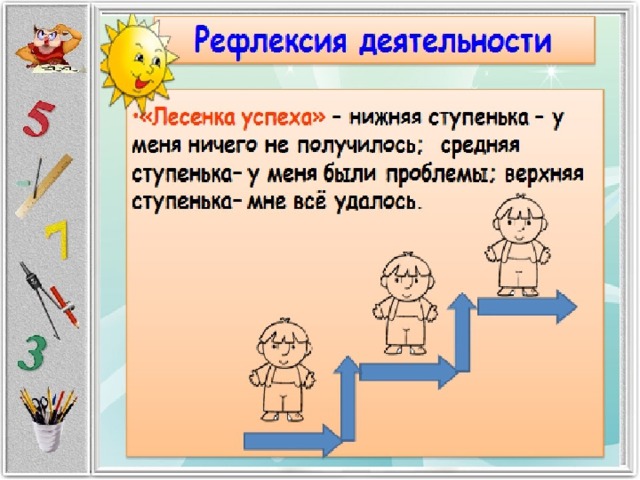 Попробуем составить синквейн по теме нашего урока.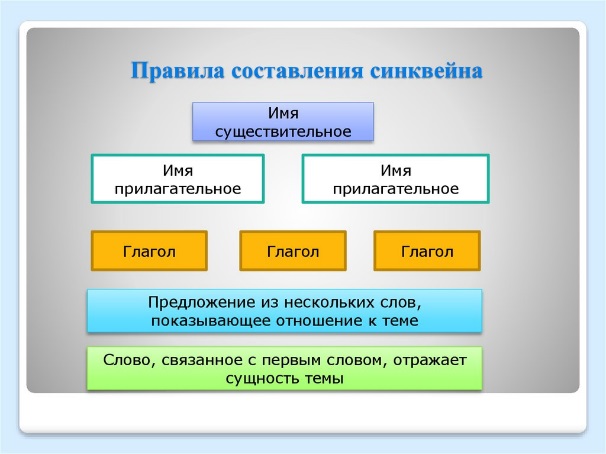 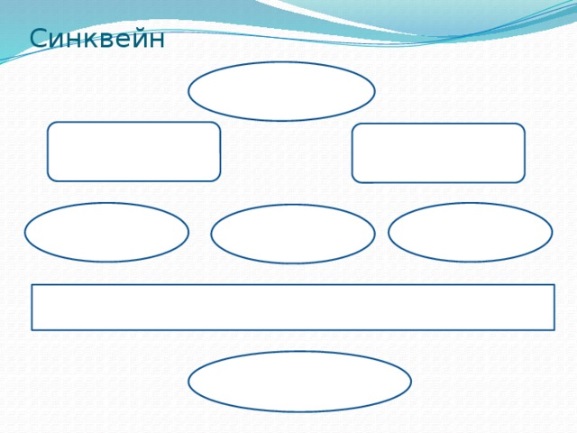 Уравнение
Сложное, большое
Решаю , думаю , вникаю
Найти корни
Пример.УравнениеПростое, незнакомоеРазыскивает, находит, выполняетПомогает нам решать сложные задачиРавенство.Отвечают на вопросы.
Рассказывают, что узнали. Осуществляют самооценку.
Записывают домашнее задание.